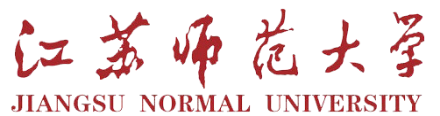 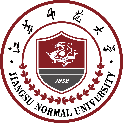 2021年教育硕士学位论文答辩日程	答辩时间：2020年5月26日（周三）下午14:30          答辩地点：静远楼204专业答辩人论文题目答辩主席答辩委员答辩秘书校内导师校外导师学科教学（数学）沈晨高中生数学表征能力的现状研究与对策段志贵 教  授丁永刚 特级教师吕中学  教授卢青林  教授许 强  副教授孙珍珍蒋永泉 副教授刘永康学科教学（数学）陈沈艳高中生CPFS结构对数学问题能力的影响研究段志贵 教  授丁永刚 特级教师吕中学  教授卢青林  教授许 强  副教授孙珍珍刘笑颖 教授杜宪刚学科教学（数学）张强基于高中数学核心素的问题情境创设研究段志贵 教  授丁永刚 特级教师吕中学  教授卢青林  教授许 强  副教授孙珍珍吴晓红 教授张廷亮学科教学（数学）朱萌高中数学教科书阅读材料的教学现状及改进对策研究——以2019苏教版为例段志贵 教  授丁永刚 特级教师吕中学  教授卢青林  教授许 强  副教授孙珍珍吴晓红 教授张廷亮学科教学（数学）吴新宇深度教学理念下初中数学概念教学研究段志贵 教  授丁永刚 特级教师吕中学  教授卢青林  教授许 强  副教授孙珍珍刘笑颖 教授张兴朝学科教学（数学）袁雪莉基于元认知理论的高中数学阅读教学策略研究段志贵 教  授丁永刚 特级教师吕中学  教授卢青林  教授许 强  副教授孙珍珍蒋永泉 副教授张廷亮学科教学（数学）陈静基于数学核心素养的课堂教学逻辑的构建及实施段志贵 教  授丁永刚 特级教师吕中学  教授卢青林  教授许 强  副教授孙珍珍吴晓红 教授李桂强学科教学（数学）孙玉璇基于HPM的高中数学概念教学设计研究段志贵 教  授丁永刚 特级教师吕中学  教授卢青林  教授许 强  副教授孙珍珍吴晓红 教授张兴朝学科教学（数学）戴梦玮基于PBL教学模式的圆锥曲线教学实践研究段志贵 教  授丁永刚 特级教师吕中学  教授卢青林  教授许 强  副教授孙珍珍吴晓红 教授杜宪刚学科教学（数学）储艳艳基于逆向教学设计的初中数学课堂教学实践探讨段志贵 教  授丁永刚 特级教师吕中学  教授卢青林  教授许 强  副教授孙珍珍吴晓红 教授曾宪安学科教学（数学）卜衬衬基于数学核心素养的初中数学课堂提问结构研究段志贵 教  授丁永刚 特级教师吕中学  教授卢青林  教授许 强  副教授孙珍珍吴晓红 教授曾宪安